Return Completed Referrals to: referrals@youfirstadvocacy.org. +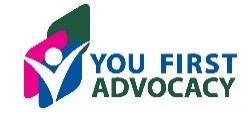 47 CAUSEYSIDE STREET, PAISLEY PA1 1YNTelephone: 0141 849 1229       Email: referrals@youfirstadvocacy.orgStandard Referral Form. +47 CAUSEYSIDE STREET, PAISLEY PA1 1YNTelephone: 0141 849 1229       Email: referrals@youfirstadvocacy.orgStandard Referral Form. +47 CAUSEYSIDE STREET, PAISLEY PA1 1YNTelephone: 0141 849 1229       Email: referrals@youfirstadvocacy.orgStandard Referral Form. +47 CAUSEYSIDE STREET, PAISLEY PA1 1YNTelephone: 0141 849 1229       Email: referrals@youfirstadvocacy.orgStandard Referral Form. +47 CAUSEYSIDE STREET, PAISLEY PA1 1YNTelephone: 0141 849 1229       Email: referrals@youfirstadvocacy.orgStandard Referral Form. +47 CAUSEYSIDE STREET, PAISLEY PA1 1YNTelephone: 0141 849 1229       Email: referrals@youfirstadvocacy.orgStandard Referral Form. +47 CAUSEYSIDE STREET, PAISLEY PA1 1YNTelephone: 0141 849 1229       Email: referrals@youfirstadvocacy.orgStandard Referral FormCRITERIA: Please place an X in the appropriate box below.CRITERIA: Please place an X in the appropriate box below.CRITERIA: Please place an X in the appropriate box below.CRITERIA: Please place an X in the appropriate box below.CRITERIA: Please place an X in the appropriate box below.CRITERIA: Please place an X in the appropriate box below.CRITERIA: Please place an X in the appropriate box below.Mental HealthMental HealthMental HealthLearning DisabilitiesLearning DisabilitiesOlder Person 60+Older Person 60+Older Person 60+Physical DisabilitiesPhysical DisabilitiesParent CarerParent CarerParent CarerSERVICE USER DETAILS:SERVICE USER DETAILS:SERVICE USER DETAILS:SERVICE USER DETAILS:SERVICE USER DETAILS:SERVICE USER DETAILS:SERVICE USER DETAILS:Name:Name:Name:Name:Name:Male   Female Male   Female DOB: DOB: DOB: DOB: DOB: Address: Address: Address: Address: Address: Tel No:Mob No:  Tel No:Mob No:  Postcode: Postcode: Postcode: Postcode: Postcode: NI Number:NI Number:Email: Email: Email: Email: Email: Email: Email: GP/CONSULTANT: (if relevant)Full Name: Address: Tel No:Email: Details of medical/health diagnosis:GP/CONSULTANT: (if relevant)Full Name: Address: Tel No:Email: Details of medical/health diagnosis:GP/CONSULTANT: (if relevant)Full Name: Address: Tel No:Email: Details of medical/health diagnosis:GP/CONSULTANT: (if relevant)Full Name: Address: Tel No:Email: Details of medical/health diagnosis:GP/CONSULTANT: (if relevant)Full Name: Address: Tel No:Email: Details of medical/health diagnosis:GP/CONSULTANT: (if relevant)Full Name: Address: Tel No:Email: Details of medical/health diagnosis:GP/CONSULTANT: (if relevant)Full Name: Address: Tel No:Email: Details of medical/health diagnosis:REFERRER: Please place an X beside appropriate referrer typeSocial Work (Area Teams)  Support Services (Care)  Crisis Service  Nurse/Hospital  MHO  CPN  Relative/Carer  Care Home  Housing  RAH  Dykebar  Legal Services  GP  Alcohol and Drug Recovery Services (ADRS)       Physiotherapist                 Community Links Worker Community Mental Health Team (CMHT)        Older People’s Mental Health Services (OPCMHT)              Self   If Self specify if this was via any other Service/Professional: __________________________Other  Please specify: _________________________REFERRER: Please place an X beside appropriate referrer typeSocial Work (Area Teams)  Support Services (Care)  Crisis Service  Nurse/Hospital  MHO  CPN  Relative/Carer  Care Home  Housing  RAH  Dykebar  Legal Services  GP  Alcohol and Drug Recovery Services (ADRS)       Physiotherapist                 Community Links Worker Community Mental Health Team (CMHT)        Older People’s Mental Health Services (OPCMHT)              Self   If Self specify if this was via any other Service/Professional: __________________________Other  Please specify: _________________________REFERRER: Please place an X beside appropriate referrer typeSocial Work (Area Teams)  Support Services (Care)  Crisis Service  Nurse/Hospital  MHO  CPN  Relative/Carer  Care Home  Housing  RAH  Dykebar  Legal Services  GP  Alcohol and Drug Recovery Services (ADRS)       Physiotherapist                 Community Links Worker Community Mental Health Team (CMHT)        Older People’s Mental Health Services (OPCMHT)              Self   If Self specify if this was via any other Service/Professional: __________________________Other  Please specify: _________________________REFERRER: Please place an X beside appropriate referrer typeSocial Work (Area Teams)  Support Services (Care)  Crisis Service  Nurse/Hospital  MHO  CPN  Relative/Carer  Care Home  Housing  RAH  Dykebar  Legal Services  GP  Alcohol and Drug Recovery Services (ADRS)       Physiotherapist                 Community Links Worker Community Mental Health Team (CMHT)        Older People’s Mental Health Services (OPCMHT)              Self   If Self specify if this was via any other Service/Professional: __________________________Other  Please specify: _________________________REFERRER: Please place an X beside appropriate referrer typeSocial Work (Area Teams)  Support Services (Care)  Crisis Service  Nurse/Hospital  MHO  CPN  Relative/Carer  Care Home  Housing  RAH  Dykebar  Legal Services  GP  Alcohol and Drug Recovery Services (ADRS)       Physiotherapist                 Community Links Worker Community Mental Health Team (CMHT)        Older People’s Mental Health Services (OPCMHT)              Self   If Self specify if this was via any other Service/Professional: __________________________Other  Please specify: _________________________REFERRER: Please place an X beside appropriate referrer typeSocial Work (Area Teams)  Support Services (Care)  Crisis Service  Nurse/Hospital  MHO  CPN  Relative/Carer  Care Home  Housing  RAH  Dykebar  Legal Services  GP  Alcohol and Drug Recovery Services (ADRS)       Physiotherapist                 Community Links Worker Community Mental Health Team (CMHT)        Older People’s Mental Health Services (OPCMHT)              Self   If Self specify if this was via any other Service/Professional: __________________________Other  Please specify: _________________________REFERRER: Please place an X beside appropriate referrer typeSocial Work (Area Teams)  Support Services (Care)  Crisis Service  Nurse/Hospital  MHO  CPN  Relative/Carer  Care Home  Housing  RAH  Dykebar  Legal Services  GP  Alcohol and Drug Recovery Services (ADRS)       Physiotherapist                 Community Links Worker Community Mental Health Team (CMHT)        Older People’s Mental Health Services (OPCMHT)              Self   If Self specify if this was via any other Service/Professional: __________________________Other  Please specify: _________________________REFERRER NAME AND DESIGNATION: (if not self-referral):Address:Tel No:Mob No: 
Email:  REFERRER NAME AND DESIGNATION: (if not self-referral):Address:Tel No:Mob No: 
Email:  REFERRER NAME AND DESIGNATION: (if not self-referral):Address:Tel No:Mob No: 
Email:  REFERRER NAME AND DESIGNATION: (if not self-referral):Address:Tel No:Mob No: 
Email:  REFERRER NAME AND DESIGNATION: (if not self-referral):Address:Tel No:Mob No: 
Email:  REFERRER NAME AND DESIGNATION: (if not self-referral):Address:Tel No:Mob No: 
Email:  REFERRER NAME AND DESIGNATION: (if not self-referral):Address:Tel No:Mob No: 
Email:  REASON FOR REFERRAL:REASON FOR REFERRAL:Is the person aware and in agreement to Referral?          Yes    No Is the person aware and in agreement to Referral?          Yes    No Is the person aware and in agreement to Referral?          Yes    No Is the person aware and in agreement to Referral?          Yes    No Is the person aware and in agreement to Referral?          Yes    No Is the person aware and in agreement to Referral?          Yes    No REASON FOR REFERRAL:Does the person have a preference for their Advocate?Male   Female    None Does the person have a preference for their Advocate?Male   Female    None Does the person have a preference for their Advocate?Male   Female    None Does the person have a preference for their Advocate?Male   Female    None Does the person have a preference for their Advocate?Male   Female    None Does the person have a preference for their Advocate?Male   Female    None EMERGENCY CONTACT: Name:                   Relationship to Service User:Address:   Post Code:Tel No:  Email:Name:                   Relationship to Service User:Address:   Post Code:Tel No:  Email:Name:                   Relationship to Service User:Address:   Post Code:Tel No:  Email:Name:                   Relationship to Service User:Address:   Post Code:Tel No:  Email:Name:                   Relationship to Service User:Address:   Post Code:Tel No:  Email:Name:                   Relationship to Service User:Address:   Post Code:Tel No:  Email:RISK ASSESSMENT:If there is any information re risk that our agency needs to be aware of please fill in details below:1. Is there a current/recent risk of attempted suicide or self-harm2. Is there a history or currently, a risk of violence or aggressive behaviour? 3. Are there court cases currently or pending related to risk factors? 4. Is there a history or currently, an issue of drug/alcohol dependence? Details/further information regarding risk that our agency needs to be aware of? RISK ASSESSMENT:If there is any information re risk that our agency needs to be aware of please fill in details below:1. Is there a current/recent risk of attempted suicide or self-harm2. Is there a history or currently, a risk of violence or aggressive behaviour? 3. Are there court cases currently or pending related to risk factors? 4. Is there a history or currently, an issue of drug/alcohol dependence? Details/further information regarding risk that our agency needs to be aware of? RISK ASSESSMENT:If there is any information re risk that our agency needs to be aware of please fill in details below:1. Is there a current/recent risk of attempted suicide or self-harm2. Is there a history or currently, a risk of violence or aggressive behaviour? 3. Are there court cases currently or pending related to risk factors? 4. Is there a history or currently, an issue of drug/alcohol dependence? Details/further information regarding risk that our agency needs to be aware of? RISK ASSESSMENT:If there is any information re risk that our agency needs to be aware of please fill in details below:1. Is there a current/recent risk of attempted suicide or self-harm2. Is there a history or currently, a risk of violence or aggressive behaviour? 3. Are there court cases currently or pending related to risk factors? 4. Is there a history or currently, an issue of drug/alcohol dependence? Details/further information regarding risk that our agency needs to be aware of? RISK ASSESSMENT:If there is any information re risk that our agency needs to be aware of please fill in details below:1. Is there a current/recent risk of attempted suicide or self-harm2. Is there a history or currently, a risk of violence or aggressive behaviour? 3. Are there court cases currently or pending related to risk factors? 4. Is there a history or currently, an issue of drug/alcohol dependence? Details/further information regarding risk that our agency needs to be aware of? RISK ASSESSMENT:If there is any information re risk that our agency needs to be aware of please fill in details below:1. Is there a current/recent risk of attempted suicide or self-harm2. Is there a history or currently, a risk of violence or aggressive behaviour? 3. Are there court cases currently or pending related to risk factors? 4. Is there a history or currently, an issue of drug/alcohol dependence? Details/further information regarding risk that our agency needs to be aware of? RISK ASSESSMENT:If there is any information re risk that our agency needs to be aware of please fill in details below:1. Is there a current/recent risk of attempted suicide or self-harm2. Is there a history or currently, a risk of violence or aggressive behaviour? 3. Are there court cases currently or pending related to risk factors? 4. Is there a history or currently, an issue of drug/alcohol dependence? Details/further information regarding risk that our agency needs to be aware of? RISK ASSESSMENT COMPLETED BY:Name and Designation: Address: Tel No: Mob No: Email:Name and Designation: Address: Tel No: Mob No: Email:Name and Designation: Address: Tel No: Mob No: Email:Name and Designation: Address: Tel No: Mob No: Email:Name and Designation: Address: Tel No: Mob No: Email:Name and Designation: Address: Tel No: Mob No: Email:OTHER AGENCIES INVOLVED:Name and Designation:Address:Tel No:Mob No:Email:Name and Designation:Address:Tel No:Mob No:Email:Name and Designation:Address:Tel No:Mob No:Email:Name and Designation:Address:Tel No:Mob No:Email:Name and Designation:Address:Tel No:Mob No:Email:Name and Designation:Address:Tel No:Mob No:Email:OTHER AGENCIES INVOLVED:Name and Designation:Address:Tel No:Email:Name and Designation:Address:Tel No:Email:Name and Designation:Address:Tel No:Email:Name and Designation:Address:Tel No:Email:Name and Designation:Address:Tel No:Email:Name and Designation:Address:Tel No:Email:ISSUE:Please place an X beside appropriateBenefits  Complaints  Debt  Housing  Financial Crisis  Homelessness         ASP-Conference     ASP- Investigation     Community Care (Assess/Review)            Serious Abuse Issues          Employment        Hospital Care and Treatments       Child Protection – Investigations                      Child Protection – Conferences       Parental Support              Guardianship          Mental Health Issues (General)        Anti-Social Behaviour                                           Hospital Care and Treatments  Self-Directed Support (SDS)   General  (Specify: _______________________ )Please place an X beside appropriateBenefits  Complaints  Debt  Housing  Financial Crisis  Homelessness         ASP-Conference     ASP- Investigation     Community Care (Assess/Review)            Serious Abuse Issues          Employment        Hospital Care and Treatments       Child Protection – Investigations                      Child Protection – Conferences       Parental Support              Guardianship          Mental Health Issues (General)        Anti-Social Behaviour                                           Hospital Care and Treatments  Self-Directed Support (SDS)   General  (Specify: _______________________ )Please place an X beside appropriateBenefits  Complaints  Debt  Housing  Financial Crisis  Homelessness         ASP-Conference     ASP- Investigation     Community Care (Assess/Review)            Serious Abuse Issues          Employment        Hospital Care and Treatments       Child Protection – Investigations                      Child Protection – Conferences       Parental Support              Guardianship          Mental Health Issues (General)        Anti-Social Behaviour                                           Hospital Care and Treatments  Self-Directed Support (SDS)   General  (Specify: _______________________ )Please place an X beside appropriateBenefits  Complaints  Debt  Housing  Financial Crisis  Homelessness         ASP-Conference     ASP- Investigation     Community Care (Assess/Review)            Serious Abuse Issues          Employment        Hospital Care and Treatments       Child Protection – Investigations                      Child Protection – Conferences       Parental Support              Guardianship          Mental Health Issues (General)        Anti-Social Behaviour                                           Hospital Care and Treatments  Self-Directed Support (SDS)   General  (Specify: _______________________ )Please place an X beside appropriateBenefits  Complaints  Debt  Housing  Financial Crisis  Homelessness         ASP-Conference     ASP- Investigation     Community Care (Assess/Review)            Serious Abuse Issues          Employment        Hospital Care and Treatments       Child Protection – Investigations                      Child Protection – Conferences       Parental Support              Guardianship          Mental Health Issues (General)        Anti-Social Behaviour                                           Hospital Care and Treatments  Self-Directed Support (SDS)   General  (Specify: _______________________ )Please place an X beside appropriateBenefits  Complaints  Debt  Housing  Financial Crisis  Homelessness         ASP-Conference     ASP- Investigation     Community Care (Assess/Review)            Serious Abuse Issues          Employment        Hospital Care and Treatments       Child Protection – Investigations                      Child Protection – Conferences       Parental Support              Guardianship          Mental Health Issues (General)        Anti-Social Behaviour                                           Hospital Care and Treatments  Self-Directed Support (SDS)   General  (Specify: _______________________ )OFFICE USEOFFICE USEOFFICE USEOFFICE USEOFFICE USEOFFICE USEOFFICE USEDate Received: Date Received: Referral taken by:Referral taken by:Referral taken by:Referral taken by:Referral taken by:New Referral     New Referral     New Referral     New Referral     Re-Referral  Re-Referral  Re-Referral  Date Allocated:Date Allocated:Advocate:Advocate:Advocate:Advocate:Advocate:Date Closed:                                                     (Complete outcome and make a copy for outcome folder)Date Closed:                                                     (Complete outcome and make a copy for outcome folder)Date Closed:                                                     (Complete outcome and make a copy for outcome folder)Date Closed:                                                     (Complete outcome and make a copy for outcome folder)Date Closed:                                                     (Complete outcome and make a copy for outcome folder)Date Closed:                                                     (Complete outcome and make a copy for outcome folder)Date Closed:                                                     (Complete outcome and make a copy for outcome folder)